Datum:	  	               .2023Zimmer-Nr.:	               3701Auskunft erteilt:          Frau LübbersmannDurchwahl:	                0541 501-3901Mobil:                           0151 5288 7820 Fax: (0541) 501-           63901  E-Mail: Luebbersmannk@Lkos.de  Pressemitteilung„Praktikumswoche Region Osnabrück“ – Berufsorientierung in den SommerferienKostenloses Angebot für Jugendliche und UnternehmenOsnabrück. Trotz Betriebspraktika, Ausbildungsmessen und Co. wissen viele Jugendliche häufig nicht, was sie nach dem Schulabschluss machen möchten. Deshalb bieten regionale Verbände, Kammern und Arbeitsmarktakteure in den Sommerferien die „Praktikumswoche Region Osnabrück“ an. Das Konzept ist simpel: Die teilnehmenden Schülerinnen und Schüler lernen in fünf Tagen fünf verschiedene Berufe in fünf unterschiedlichen Unternehmen kennen. Die Woche wird dabei indi-viduell für jeden Jugendlichen geplant. Dabei reichen die Berufsbilder vom Anlagenmechaniker im Bereich Sanitär/Heizung/Klima über die Fachkraft für Lebensmitteltechnik, den Gärtner, Industriemechaniker, Kaufleute für Groß- und Außenhandelsmanagement bis hin zu Medientechnologen. Die beiden Schirmherrinnen, Oberbürgermeisterin Katharina Pötter und Landrätin Anna Keb-schull, sind überzeugt von der smarten Orientierungsaktion: „Fünf Tage bei fünf unterschiedlichen Unternehmen zu verbringen und dabei Praxisluft zu schnuppern ist ein wunderbares Format, von dem junge Menschen und Unternehmen enorm profitieren können. Wir freuen uns deshalb, dass die Praktikumswoche auch in diesem Jahr in unserer Region an den Start geht“. Das kostenlose Projekt findet flexibel in den Sommerferien statt. Die Jugendlichen können die Tage, an denen sie ein Praktikum absolvieren möchten, selbst festlegen. So bleibt immer noch genügend Zeit, um zu entspannen oder zu verreisen. Teilnehmen können alle Jugendlichen aus Stadt und Landkreis Osnabrück ab einem Alter von 15 Jahren. Dabei ist es egal, ob bereits Praktika absolviert wurden oder nicht. Unternehmen bietet die Praktikumswoche die Möglichkeit, mit wenig organisatorischem Aufwand motivierte junge Menschen kennenzulernen und vom eigenen Betrieb zu überzeugen. Die Anmeldung ist für sie ebenfalls kostenlos. Die Tagespraktika können selbstständig gestaltet werden, so dass Unternehmen beispielsweise die eigenen Azubi-Werkstätten nutzen und den Nachwuchs von Morgen in den Arbeitsalltag mit einbinden können. Auch die Tage, an denen ein Praktikum stattfinden kann, werden im Vorhinein selbst ausgewählt. Unterstützt und ermöglicht wird die „Praktikumswoche Region Osnabrück“ durch die Agentur für Arbeit, den DEHOGA, den Großhandelsverband, den Handels- und Dienstleistungsverband, die Handwerkskammer, die IHK, den Industriellen Arbeitgeberverband, das Jobcenter Osnabrück, den Landkreis Osnabrück, die Kreishandwerkerschaft, die Landwirtschaftskammer, die kommunale Arbeitsvermittlung des Landkreises Osnabrück MaßArbeit, die NiedersachsenMetall-Bezirksgruppe, die Sparkasse Osnabrück, die Stadt Osnabrück, die VME-Stiftung, die WIGOS und die WFO.Anmeldung und weitere Informationen unter www.praktikumswoche.de/osnabrueck.Ansprechpartnerin für Rückfragen ist Bernadette Grabowski, Industrieller Arbeitgeberverband, 0541 77068-18, 0175 2983818, grabowski@iav-online.deBildunterschrift:Die Schirmherrinnen der „Praktikumswoche Region Osnabrück“: Oberbürgermeisterin Katharina Pötter und Landrätin Anna Kebschull. Fotos: IAV 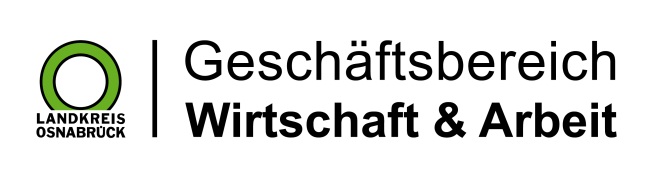 Landkreis Osnabrück · Postfach 25 09 · 49015 Osnabrück          Die Landrätin